05.02.2013Послание Освященного Архиерейского Собора клиру, монашествующим и мирянам Русской Православной Церкви Документ принят Архиерейским Собором Русской Православной Церкви 5 февраля 2013 года.Возлюбленные о Господе всечестные отцы пресвитеры, досточтимые диаконы, боголюбивые иноки и инокини, дорогие братья и сестры — верные чада Русской Православной Церкви!Освященный Архиерейский Собор, состоявшийся в Москве, в Храме Христа Спасителя 2-5 февраля 2013 года, обращается ко всем вам со словами апостольского приветствия: «Благодать вам и мир от Бога, Отца нашего, и Господа Иисуса Христа. Всегда по справедливости мы должны благодарить Бога за вас, братия, потому что возрастает вера ваша, и умножается любовь каждого друг ко другу между всеми вами» (2 Фес. 1:2).Главная забота Церкви — спасение людей. Все, что происходит в нашей церковной жизни и во взаимоотношениях Церкви с обществом и государством, всегда должно быть подчинено этой цели. Наши миссионерские, образовательные, благотворительные и иные труды следует в конечном итоге направлять на спасение каждой человеческой души. Призыв Спасителя: «Идите, научите все народы, крестя их во имя Отца и Сына и Святаго Духа, уча их соблюдать все, что Я повелел вам» (Мф. 28:19-20), — остается самым насущным и в наше время. Памятуя об этом, члены Архиерейского Собора обсудили многие вопросы церковной и общественной жизни, приняв Соборные определения и иные документы, обращенные ныне к Полноте нашей Церкви.Заботясь о благоустроении церковной жизни, члены Собора определили на будущее процедуру избрания Патриарха на Поместном Соборе, уточнили полномочия Поместного и Архиерейского Соборов, одобрили совершенное Священным Синодом создание митрополий и новых епархий. Они также предложили решения важных задач, стоящих перед обществом.В частности, Освященный Собор выразил позицию Церкви в связи с развитием технологий учета и обработки персональных данных. Стоя на страже человеческой свободы, Церковь призывает государство не принуждать людей к принятию тех технологий, которые могут помешать им свободно исповедовать веру Христову и следовать ей в делах личных и общественных. Согласие христиан с различными законодательными, политическими или идеологическими актами также зависит от их совместимости с христианским образом жизни.Постоянной заботой Церкви остается попечение об укреплении семьи, о защите от недолжного вмешательства в ее жизнь, о поддержании крепких связей между детьми и родителями, о безопасности детей, в том числе перед лицом насилия, жестокости, разврата. В связи с этим кругом вопросов Архиерейский Собор вынес суждение о проводимой ныне во многих странах реформе семейного права и о проблемах ювенальной юстиции.Церковь серьезно обеспокоена нынешним состоянием природы. Истощение ресурсов и загрязнение окружающей среды остро ставит вопрос о сохранении многообразия жизни, о рачительном использовании даров природы. Члены Собора выразили позицию Русской Православной Церкви по актуальным проблемам экологии, напомнив обществу об ответственности за сохранность Божиего творения.Пастыри и паства Русской Православной Церкви призываются внимательно изучить принятые Архиерейским Собором документы, в большинстве своем подготовленные в ходе трехлетних дискуссий, проведенных Межсоборным присутствием с участием сотен архиереев, клириков, монашествующих и мирян.Господь и Бог наш Иисус Христос предупредил Своих учеников: «Если бы вы были от мира, то мир любил бы свое; а как вы не от мира, но Я избрал вас от мира, потому ненавидит вас мир» (Ин. 15:19). С апостольских времен исторический путь Церкви был связан с исповедничеством, которое заключалось в нелицемерном свидетельстве истины. Брань, воздвигаемая против христиан духом мира сего (1 Кор. 2:12), на протяжении всей истории Церкви имела целью разными способами отвратить человека от своего Создателя и Спасителя. Эта брань состояла не только в попытках соблазнить людей на грех, но и в гонениях, воздвигаемых против последователей Христовых. Но горнило лишений и страданий только укрепляло веру и закаляло сердца верных чад Церкви. Примером терпения в скорбях является преподобный Далмат Исетский, канонизованный в 2004 году в лике местночтимых сибирских святых. Его общецерковное почитание было установлено нынешним Собором. Преподобный Далмат неоднократно был свидетелем разрушения созданного им монастыря, но всякий раз воссоздавал его, строго защищая свою веру и церковные правила и сохраняя при этом глубокое смирение перед ближними.События прошлого года явственно показали, что Православие возрождается как основа народного самосознания, объединяющая все здоровые силы общества — те силы, что стремятся к преобразованию жизни на основе прочного фундамента, духовно-нравственных ценностей, вошедших в плоть и кровь наших народов. Именно поэтому людьми недоброй воли Церковь была избрана объектом борьбы, в которой используются ложь, клевета, кощунство, погромы храмов, осквернение святынь.Освященный Собор напоминает, что ответом на подобные действия должны быть молитва, проповедь и утверждение Божией правды, мирное гражданское действие православных христиан, умножение дел любви и милосердия. Мы должны оставаться светом миру и солью земли, чтобы люди, видя наше «чистое, богобоязненное житие», даже «без слов приобретаемы были» для Христа (1 Пет. 3:1-2). Отстаивая веру, нужно всегда помнить слова Христа Спасителя: «По тому узнают все, что вы Мои ученики, если будете иметь любовь между собою» (Ин. 13:35).Осуществляя церковное служение, работая на ниве Христовой, мы призваны не на словах, а на деле укреплять «единство духа в союзе мира» (Еф. 4:3), соборно, все вместе: архипастыри, клир, монашествующие и миряне. Главное при этом — стремиться поверять жизнь Евангелием. Это единственный путь к преображению любого человека и всего общества.Господь наш Иисус Христос, Начальник жизни вечной, да укрепит и умудрит всех нас в предстоящих трудах.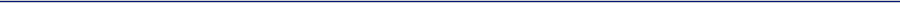 